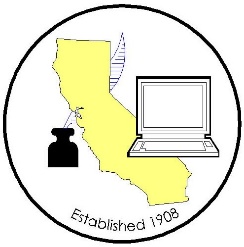 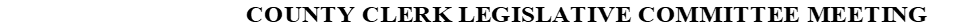 Meeting Date:		Thursday, March 26, 2020						Time:			9:31 AM – 10:09 AM						Location:		Conference CallMINUTES2019/2020 County Clerk Legislative Committee Members (T – Teleconference; X – Not on call)Call to OrderMeeting started at 9:31 AMRoll callAlso attending:Approval of February 2020 MinutesMotion to approve: Monique Blakely, Los Angeles Second: Joani Finwall, San Bernardino. Minutes were approved. Legislative Advocate Update – Matt SiverlingLegislature has completely shut down, with the exception of essential staff dealing only with State budget matters related to COVID-19. Since there are bills not related to COVID-19 still in motion, Matt’s recommendation is to proceed as if everything is as normal. Legislature announced that they will reconvene April 13. April 24 is the deadline to get any bill out of the House of Origin. It seems unlikely that Legislature will return April 13. The State budget must be passed before June 30, otherwise members of the Legislature will not be paid until it completed. Deadlines for filing income tax moved back to July 15. There is a proposal to move the April 10 property taxes due date without penalty and without interest to presumably a date in July.AB 3365 Duplicate Confidential Marriage License Issuance of a duplicate confidential marriage license within a year from the date of the marriage, not of the issuance. This bill would bring the confidential marriage license into congruity of the public marriage license. Committee language has been included in the bill. Matt will continue to watch this bill.AB 1912 Fictitious Business Names This bill would require a person who regularly conducts business in the state for profit under a fictitious name to file a fictitious business name statement with either the clerk of the county in which its principal place of business is located or the clerk of the County of Sacramento, as specified, no more than 40 days from the time the registrant commences to transact business. The FBN would be entered into a searchable database. Matt explained to the author that the name registered for an FBN is usable unless copyrighted. AB 2424 Remote Online NotaryThis is the third incarnation of this bill, previously AB 199 and AB 2368. Currently a spot bill. The author of all three bills, Ian Calderon is resigning at the end of this year. Unsure if there will be a continued support for this bill after his resignation.SB 741 Change of GenderCurrently a 2-year bill in the second house. This bill would authorize a person as part of a proceeding on a petition for a judgment recognizing the change of gender, to also seek an order to revise a marriage license and certificate of the petitioner or a birth certificate of the petitioner’s child or children to include the petitioner’s change of gender. The author, Kathleen Galgiani terms out in August, so a new author will have to found if this bill does not go through.SB 927 Marriage Licenses: BrochuresThis bill would require the Judicial Council to prepare and annually update a brochure concerning marriage and domestic partnership rights and obligations, including property rights and spousal support obligations. Past versions of this bill were vetoed by the previous governor, Gov. Gerry Davis. Author of bill is in final Senate year. Emergency MarriagesSan Diego – All marriage appointments from March 23 to April 28 were cancelled on Friday, March 20. They identified an interim solution that allowed them to issue marriage licenses to couples that had appointments through April 28. The interim solution allows for licenses and ceremonies to be offered out of an outbuilding in the Waterfront Park. Appointments are now being offered to couples that had an appointment which was cancelled due to COVID-19 with the following restriction – at least one of the parties must be San Diego residents or active duty US military personnel. Couples are being asked to send in their applications early so that the applications can be completed by staff prior to the appointments. Couples only receiving their marriage licenses cannot bring any additional people with them and couples having a marriage ceremony are limited to one additional person/witness. If the couple does not comply, their appointment will be cancelled. Challenges include all services must be paid by cash or check. Also, when contacted, couples do not have an option of scheduling their appointment for a specific date, the couples are only being offered appointments for the same day or the following day.Contra Costa is honoring ceremony appointments made before the order to shelter in place. For the first week, license appointments were being made, but that service has been stopped. There has been discussion regarding having courts adjudicating marriages without licenses. Judges do not have to honor those marriages.Peter Aldana, Riverside does not agree that we are required to continue to issue marriage licenses in person during the pandemic.  Riverside decided to discontinue marriage services in person to keep everyone safe.  Peter believes all counties should be looking into remote options.An All County Letter is being drafted by CDPH addressing the expiration, declaration, etc. of marriage licenses.Bill ReviewLos AngelesSB 522 – watchingSB 741 – watchingSB 888 – watchingRiversideAB 2165 – watchingAB 2251 – watchingSacramentoSB 373 – watching SB 927 – watchingVenturaAB 289 – watching AB 1912 – watchingAB 556 – watching Legislative ProposalsWorking on a way to issue a marriage license remotely if neither party can appear in person. Once more detail has been established, the group working on the proposal will submit the information to the Committee and Matt.CRAC - Crossover LegislationThere is no crossover legislation at this timeFor the good of the orderAdjourned Meeting ended at 10:09 AM Candace Grubbs, ButteXJoani Finwall/Melissa Garcia, San BernardinoT/TElizabeth Gutierrez, Contra CostaTVal Wood, San DiegoTBrandon Hill, FresnoTTeresa Williamson, San JoaquinXChuck Storey/Victoria Wong, Imperial X/XJoe Holland/Danielle Rifilato/Melinda Greene, Santa BarbaraX/X/XKammi Foote, InyoXGina Alcomendras/Louis Chiaramonte/Belinda Gamutan, Santa ClaraX/X/XPortia Sanders/Monique Blakely/Jaime Pailma, Los AngelesT/T/TDeva Proto/Carrie Anderson/Amanda King, SonomaT/X/TErik Karhu, Riverside TDavid Valenzuela/Sheila Jetton, VenturaX/TDonna Allred/Andrew Graham, SacramentoT/TAttendeeCountyLisette Barajas/Jaime ParanganContra CostaLisa Anderson/Peter AldanaRiversideDanielle SanchezSan BernardinoNicole Barber/Luis PedrazaSan DiegoDiane RaeSan Francisco